Осмисляне на слухово възприет текстЯБЪЛКАТАВ. Сутеев/със съкращение/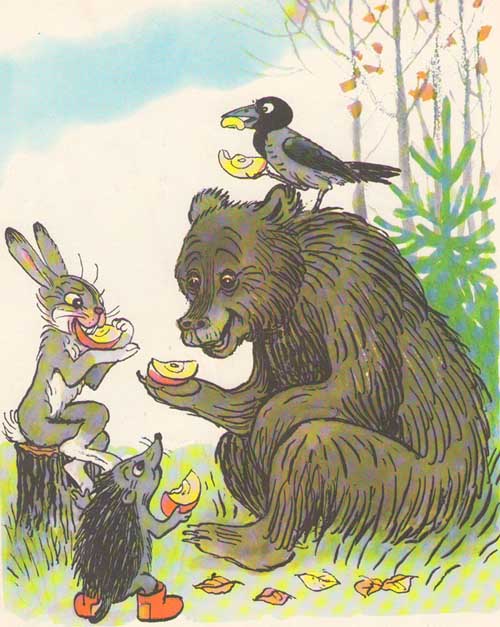     Била късна есен. Само на върха на дивата ябълка висял един плод.    Заекът  видял ябълката.Но как ли да я стигне?     Помолил враната за помощ. Тя долетяла, бутнала ябълката, но тя паднала на  право върху Таралежа, който спял, свит на кълбо под дървото.   Таралежът скочил уплашен и хукнал да бяга, а ябълката се била забола на неговите бодли.— Стой, стой! — викнал Заекът. — Дай ми ябълка?Таралежът спрял и казал:— Тази ябълка е моя. Тя падна и аз я хванах.Долетяла и Враната.Шум и викове огласили цялата гора. И дори бой започнал: Враната клъвнала Таралежа по носа, Таралежът убол с бодлите си Заека, а Заекът ритнал с крак Враната...По това време се появил Мечокът. И като ревнал:— Какво е това? Какъв е този шум?Всички се струпали около него и му разказали защо се карат.Мечокът се замислил, почесал се зад ухото и попитал:- Кой намери ябълката?- Аз, - казал Заекът.- А кой я откъсна?- Аз, - гракнала Враната.- Добре. А кой я улови?- Аз я улових, - писнал Таралежът.- Вижте какво, — казал Мечокът, — всички сте прави и затова всеки от вас трябва да получи ябълка...— Но тя е само една! — казали Таралежът, Заекът и Враната.- Разделете я на равни части и всеки да вземе по едно парченце.   Всички заедно възкликнали:— Как не се сетихме по-рано!    Ежко взел ябълката и я разделил на четири части.  Първото парченце дал на Заека, второто  -  на Враната, третото парченце Ежко сложил в устата си, четвъртото парченце сложил в лапата на Мечока:— А на мен за какво? — учудил се Мечокът.— За това, че ни помири и вразуми.    Всеки изял своето парченце от ябълката и всички били доволни, защото Мечокът отсъдил справед-ливо и не обидил никого.Работен лист към  „Ябълката“от В. СутеевКои животни са  участници в  приказката. Оцвети ги!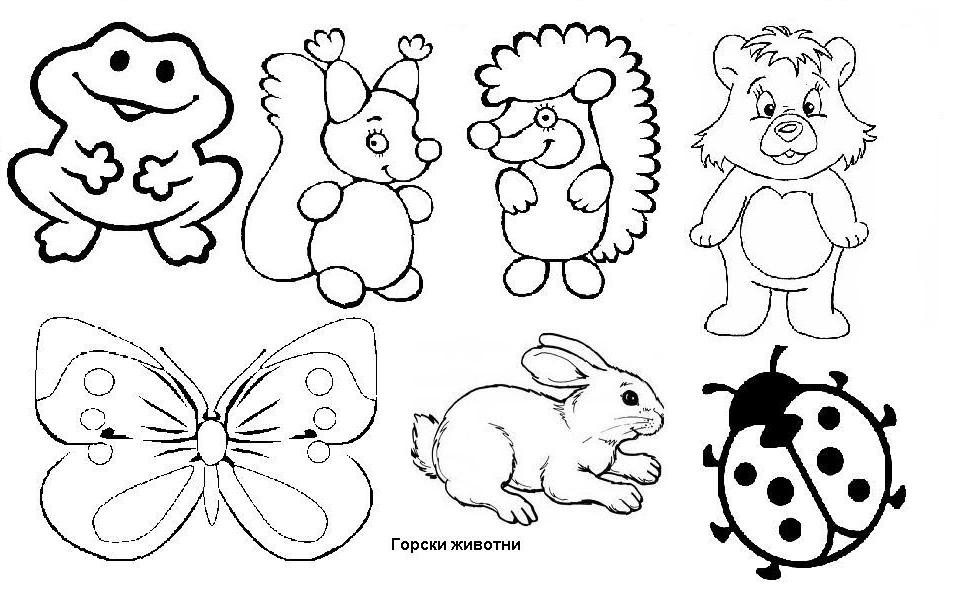 Кой от героите в приказката не е нарисуван?За кой плод са се скарали? Оцвети го!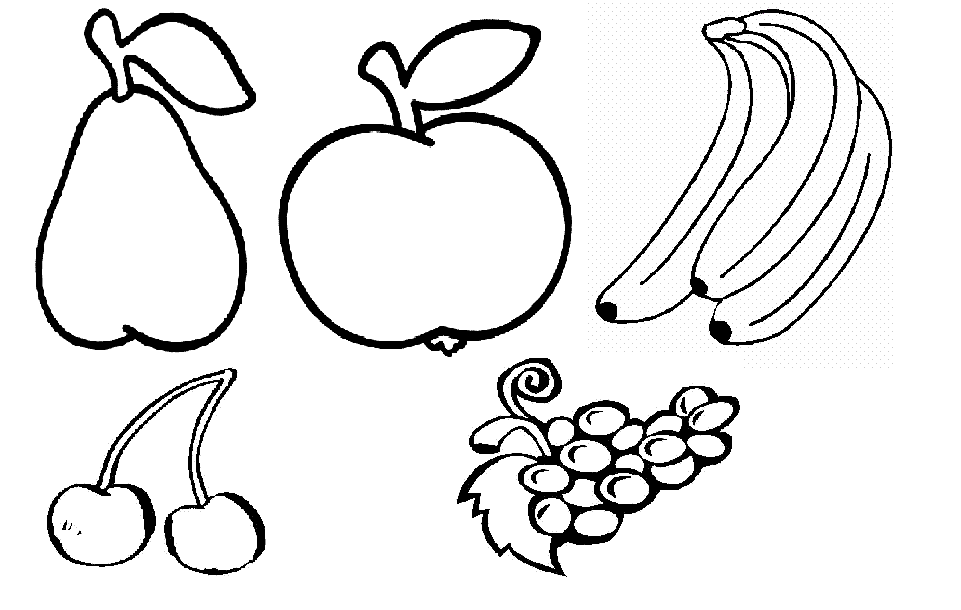 Кой намерил ябълката? Кой откъснал ябълката? Кой уловил ябълката?На колко парчета Ежко е разделил ябълката?За кого е четвъртото парче ябълка?Защо са дали на Мечо парченце ябълка?а/ страхували  се от него;б/ в знак на благодарност, че им дал  добър съвет;в/ Мечо поискал парченце ябълка.Подготви: Красимира Кожухарова